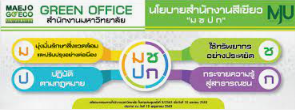 เกณฑ์การประเมินสำนักงานสีเขียวหมวดที่ 5 สภาพแวดล้อมและความปลอดภัยในสำนักงาน5.2 แสงในสำนักงาน5.2.1 มีการตรวจวัดความเข้มของแสงสว่าง256425652566